Nomor :  09/455/Peng-Und/XI/2019Perihal :  Pengumuman dan Undangan  Diberitahukan kepada seluruh mahasiswa Program MTS-UMB, bahwa sesuai jadwal di bawah ini akan dilaksanakan Seminar Proposal Tesis, maka  mahasiswa yang bersangkutan mengundang para mahasiswa untuk hadir sebagai peserta.Demikian pengumuman dan undangan ini, untuk diperhatikan dan diindahkan sebagaimana mestinya. Terima kasih.	Dikeluarkan di	:  Jakarta	Padatanggal	:  Ketua Program Studi Magister Teknik SipilTtd	
Dr. Ir. Budi Susetyo, MT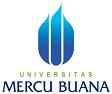 PENGUMUMAN JADWAL SEMINAR PROPOSAL TESISPROGRAM STUDI MAGISTER TEKNIK SIPILPROGRAM PASCASARJANAQNO.HARI, TGL.JAMN.I.M.N A M ADOSEN PEMBIMBINGDOSEN PENELAAHKON-SEN-TRASITEMPAT/ RUANG01Selasa, 12 November 201908.00Kukuh Widyo Utomo55718110025Pembimbing : Dr. Ir. Budi Susetyo, MT Penelaah :Dr.Ir Bambang Purwoko Kusumo Bintoro,MBAMKMeruyaI.30402Selasa,12 November 201909.00Tanzil Budinata55718110017Pembimbing : Dr. Ir. Budi Susetyo, MTPenelaah :Dr.Ir Bambang Purwoko Kusumo Bintoro,MBAMKMeruyaI.30403Selasa,12 November 201910.00Irmanzah55718110036Pembimbing : Dr.Ir Bambang Purwoko Kusumo Bintoro,MBAPenelaah :Dr. Ir. Budi Susetyo, MTMKMeruyaI.30404Selasa,12 November 201911.00Supriadi Asri55718110002Pembimbing : Dr. Ir. Budi Susetyo, MTPenelaah :Dr.Ir Bambang Purwoko Kusumo Bintoro,MBAMKMeruyaI.304